ПРАВИЛАВНУТРЕННЕГО РАСПОРЯДКА ОБУЧАЮЩИХСЯ (ВОСПИТАННИКОВ)Муниципального автономного дошкольного образовательного учреждения «Центр развития ребенка – детский сад № 11»ОБЩИЕ ПОЛОЖЕНИЯ1.1 Настоящие Правила внутреннего распорядка обучающихся (далее Правила), разработаны на основании Федерального закона Российской Федерации от 29 декабря 2012 г. N 273-ФЗ "Об образовании в Российской Федерации" и определяют внутренний распорядок обучающихся (воспитанников) муниципального автономного дошкольного образовательного учреждения «Центр развития ребенка – детский сад № 11» (далее ДОУ), режим образовательной деятельности и защиту прав, обучающихся (воспитанников).1.2 Настоящие Правила внутреннего распорядка обучающихся (далее - Правила) разработаны с целью обеспечения комфортного и безопасного пребывания детей в ДОУ, а также успешной реализации целей и задач образовательной деятельности, определенных в Уставе ДОУ, и определяют режим образовательного процесса, внутренний распорядок обучающихся и защиту их прав.1.3 Настоящие Правила утверждаются заведующим ДОУ, принимаются педагогическим советом на неопределенный срок.1.4 Настоящие Правила являются обязательными для исполнения всеми участниками образовательных отношений.1.5 При приеме обучающихся администрация ДОУ обязана ознакомить их родителей (законных представителей) с настоящими Правилами.1.6 Копии настоящих Правил размещаются на информационных стендах в каждой возрастной группе ДОУ. а также на официальном сайте ДОУ в сети Интернет.1.7 Администрация, педагогический совет, общее собрание трудового коллектива ДОУ, также Совет родителей обучающихся имеют право вносить предложения по усовершенствованию и изменению настоящих Правил.2. РЕЖИМ РАБОТЫ УЧРЕЖДЕНИЯ2.1 Режим работы ДОУ: 07.00 - 19.00 час. пятидневная рабочая неделя. 12-часовое пребывание обучающихся.2.2 Выходные дни: суббота, воскресенье, праздничные дни.3. ЗДОРОВЬЕ РЕБЕНКА3.1. Во время утреннего приема не принимаются обучающиеся (воспитанники) с явными признаками заболевания: сыпь, сильный кашель, насморк, температура.3.2. Если в течение дня у обучающегося (воспитанника) появляются первые признаки заболевания (повышение температуры,  сыпь,  рвота,  диарея), родители (законные представители) будут об этом извещены и должны как можно быстрее забрать ребенка из медицинского изолятора ДОУ.3 .3 .О возможном отсутствии ребенка необходимо предупреждать воспитателя группы. После перенесенного заболевания, а также отсутствия более 5 дней обучающихся (воспитанников) принимают в ДОУ только при наличии справки о выздоровлении с указанием диагноза, длительности заболевания, сведений об отсутствии контакта с инфекционными больными.3.4. Администрация ДОУ оставляет за собой право принимать решение о переводе обучающегося (воспитанника) в изолятор ДОУ в связи с появлением внешних признаков заболевания.3.5. Если у обучающегося (воспитанника) есть аллергия или другие особенности здоровья и развития, то родитель (законный представитель) должен поставить в известность воспитателя, предъявить в данном случае справку или иное медицинское заключение.3.6. В ДОУ запрещено давать обучающимся (воспитанникам) какие-либо лекарства родителем (законным представителем), воспитателями групп или оставлять лекарственные средства обучающемуся (воспитаннику) для самостоятельного приема.3.7. Своевременный приход в детский сад - необходимое условие качественной и правильной организации образовательной деятельности.3.8. Воспитатели ДОУ осуществляют контроль приема детей. Выявленные больные дети или дети с подозрением на заболевание в ДОУ не принимаются; заболевших в течение дня детей изолируют от здоровых (временно размещают в изоляторе) до прихода родителей (законных представителей) или направляют в лечебное учреждение.3.9. Родители (законные представители) обязаны приводить ребенка в ДОУ здоровым и информировать воспитателей о каких-либо изменениях, произошедших в состоянии здоровья ребенка дома.3.10. В случае длительного отсутствия ребенка в ДОУ по каким-либо обстоятельствам необходимо написать заявление на имя заведующего ДОУ о сохранении места за ребенком с указанием периода отсутствия ребенка и причины.4. РЕЖИМ ОБРАЗОВАТЕЛЬНОЙ ДЕЯТЕЛЬНОСТИ4.1. Основу режима составляет установленный распорядок сна и бодрствования, приемов пищи, гигиенических и оздоровительных процедур, непосредственно образовательной деятельности (далее - НОД) по образовательным областям: социально­коммуникативное развитие; познавательное развитие; речевое развитие; художественно­эстетическое развитие; физическое развитие, прогулок и самостоятельной деятельности обучающихся (воспитанников) воспитанников.4.2. Организация НОД в Учреждении осуществляется в соответствии с основной образовательной программой дошкольного образования, расписанием НОД (Приложение 1) и режимом дня (Приложения 2). Расписание НОД и режим дня согласуется с медицинским работником Учреждения. Расписание НОД и режим дня размещаются в приемной каждой группы.4.3. Организация образовательной деятельности в ДОУ соответствует требованиям СанПиН 2.4.1.3049-13.4.4. Спорные и конфликтные ситуации разрешаются только в отсутствии обучающихся (воспитанников), или через комиссию по урегулированию споров.4.5. При возникновении вопросов по организации образовательной деятельности, пребыванию обучающегося (воспитанника) в ДОУ родители (законные представители) могут обратиться к воспитателям группы и (или) с руководства ДОУ (заведующему ДОУ, зам.зав. по ВМР).4.6. Родители (законные представители) обязаны забрать обучающегося (воспитанника) из ДОУ до 19.00 ч. Если родители (законные представители) не могут лично забрать обучающегося (воспитанника) из ДОУ, требуется заранее оповестить об этом администрацию ДОУ и сообщить, кто будет забирать ребенка из тех лиц, которые прописаны в договоре или в личном заявлении родителей (законных представителей). Если родители (законные представители) не забрали обучающегося (воспитанника) до 19.30 час, то ДОУ имеет право отправить обучающегося (воспитанника) в Центр реабилитации несовершеннолетних Кунгурского городского округа за систематическое нарушение Родителями установленного режима работы образовательной организации.4.7. Родители (законные представители) обучающихся (воспитанников) должны обращать внимание на соответствие одежды и обуви обучающегося (воспитанника) времени года и температуре воздуха, возрастным и индивидуальным особенностям (одежда не должна быть слишком велика; обувь должна легко сниматься и надеваться).4.8. Родители (законные представители) обязаны приводить обучающегося (воспитанника) в опрятном виде, чистой одежде и обуви. У обучающегося (воспитанника) должны быть сменная одежда и обувь, спортивная форма (футболка, шорты и чешки), а также обязателен головной убор (в том числе в теплый период года).4.9. Не рекомендуется одевать обучающемуся (воспитаннику) золотые и серебряные украшения, давать с собой дорогостоящие игрушки, мобильные телефоны, а также игрушки, имитирующие оружие. Запрещается давать обучающемуся (воспитаннику) в ДОУ лекарственные средства, а так же передавать медикаменты работникам учреждения.4.10. В группе обучающимся (воспитанникам) не разрешается бить и обижать друг друга, брать без разрешения личные вещи, портить и ломать результаты труда других обучающихся (воспитанников).4.11. Приветствуется активное участие родителей в жизни группы:- участие в праздниках и развлечениях, родительских собраниях;- сопровождение обучающегося (воспитанника) на экскурсиях за пределами ДОУ;- работа в родительском комитете группы или ДОУ;- пополнение развивающей среды детского сада.5. ОБЕСПЕЧЕНИЕ БЕЗОПАСНОСТИ5.1. Родители должны своевременно сообщать об изменении номера телефона, места жительства и места работы.5.2. Для обеспечения безопасности обучающегося (воспитанника) родитель (законный представитель) передает обучающегося (воспитанника) только лично в руки воспитателя, обязательно расписывается в журнале о приеме обучающегося (воспитанника) в ДОУ.5.3. Забирая обучающегося (воспитанника), родитель (законный представитель) должен обязательно подойти к воспитателю, который на смене. Категорически запрещен приход обучающегося (воспитанника) в ДОУ и его уход без сопровождения родителей (законных представителей).5.4. Воспитателям категорически запрещается отдавать обучающегося (воспитанника) лицам в нетрезвом состоянии, несовершеннолетним братьям и сестрам, отпускать одних по просьбе родителей, отдавать незнакомым лицам.5.5. Посторонним лицам запрещено находиться в помещении ДОУ и на территории без разрешения администрации.5.6. Запрещается въезд на территорию ДОУ на своем личном автомобиле.5.7. Запрещается давать обучающемуся (воспитаннику) в ДОУ жевательную резинку, конфеты, чипсы, сухарики.5.8. Рекомендуется следить за тем, чтобы у обучающегося (воспитанника) в карманах не было острых, колющих и режущих предметов.5.9. В помещении и на территории ДОУ запрещено курение.6. ПРАВА ВОСПИТАННИКОВ ДОУ6.1. В ДОУ реализуется право обучающихся (воспитанников) на образование, гарантированное государством. Дошкольное образование направлено на формирование общей культуры, развитие физических, интеллектуальных, нравственных, эстетических и личностных качеств, формирование предпосылок учебной деятельности, сохранение и укрепление здоровья детей дошкольного возраста.6.2.  Основная  образовательная  программа  дошкольного  образования  для  детей направлена   на   разностороннее   развитие   обучающихся   (воспитанников)   с   учетом              их   возрастных   и   индивидуальных   особенностей,   в   том   числе   с   учетом               структуры        нарушения,   достижения    обучающимися   (воспитанниками)   уровня   развития,  необходимого  и достаточного для успешного освоения ими образовательных программ начального общего образования, на основе индивидуального подхода и специфичных для детей дошкольного возраста видов деятельности. Освоение ООП дошкольного образования не сопровождается проведением промежуточных аттестаций и итоговой аттестации обучающихся (воспитанников).6.3. Обучающиеся (воспитанники) ДОУ имеют право на развитие своих творческих способностей и интересов, участие в конкурсах, выставках, смотрах, физкультурных мероприятиях и других массовых мероприятиях.6.4. В случае прекращения деятельности ДОУ, аннулирования соответствующей лицензии, учредитель обеспечивает перевод обучающихся (воспитанников) с согласия их родителей (законных представителей) в другие организации, осуществляющие образовательную деятельность по образовательным программам соответствующих уровня и направленности.6.5. Обучающиеся (воспитанники) ДОУ имеют право на уважение человеческого достоинства, защиту от всех форм физического и психического насилия, оскорбления личности, охрану жизни и здоровья:- оказание первичной медико-санитарной помощи в порядке, установленном законодательством в сфере охраны здоровья;- организацию питания;- определение оптимальной образовательной нагрузки режима непосредственно образовательной деятельности;- пропаганду и обучение навыкам здорового образа жизни;- организацию и создание условий для профилактики заболеваний, и оздоровления обучающихся (воспитанников), для занятия ими физической культурой и спортом;- обеспечение безопасности обучающихся (воспитанников) во время пребывания в ДОУ;- профилактику несчастных случаев с обучающимися (воспитанниками) во время пребывания в ДОУ;- создание безопасных, доступных условий;- проведение санитарно-противоэпидемических и профилактических мероприятий.6.6. Организацию оказания первичной медико-санитарной помощи обучающимся (воспитанникам) ДОУ осуществляет лицо прошедшее обучение про программу «Оказание первой помощи»6.7. ДОУ, при реализации ООП ДО создает условия для охраны здоровья обучающихся (воспитанников), в том числе обеспечивает:- текущий контроль за состоянием здоровья обучающихся (воспитанников);- проведение санитарно-гигиенических, профилактических и оздоровительных мероприятий, обучение и воспитание в сфере охраны здоровья обучающихся (воспитанников) ДОУ;- соблюдение государственных санитарно-эпидемиологических норм и правил;- расследование и учет несчастных случаев с обучающимися (воспитанниками) во время пребывания в ДОУ.6.8. Обучающимся (воспитанникам), испытывающим трудности в освоении ООП ДО, развитии и социальной адаптации, оказывается психолого-педагогическая, медицинская и социальная помощь:- психолого-педагогическое консультирование родителей (законных представителей) и педагогических работников;- коррекционно-развивающие и компенсирующие занятия с обучающимися (воспитанниками), логопедическая помощь.6.9. Педагогическая, медицинская и социальная помощь оказывается обучающимся (воспитанникам) на основании заявления или согласия в письменной форме их родителей (законных представителей).6.10. Проведение комплексного психолого-медико-педагогического обследования обучающихся (воспитанников) в целях своевременного выявления особенностей в физическом и (или) психическом развитии и (или) отклонений в поведении детей, подготовка по результатам обследования обучающихся (воспитанников) рекомендаций по оказанию им психолого-медико-педагогической помощи и организации их обучения и воспитания, осуществляется психолого-медико-педагогическим консилиумом ДОУ (далее ПМПк), деятельность ПМПк регламентируется «Положением о психолого-медико-педагогическом консилиуме».7. ПООЩРЕНИЯ И ДИСЦИПЛИНАРНОЕ ВОЗДЕЙСТВИЕ7.1. Меры дисциплинарного взыскания не применяются к обучающимся (воспитанникам) ДОУ.7.2. Поощрения обучающихся (воспитанников) ДОУ проводят по итогам конкурсов, соревнований и других мероприятий в виде вручения грамот, благодарственных писем, сертификатов, сладких призов и подарков.8. ПРАВА И ОТВЕТСТВЕННОСТЬ8.1. ДОУ имеет право изменять режим занятий, обучающихся (воспитанников) в соответствии с холодным и тёплым периодом года.8.2. Администрация, педагогические работники, учебно-вспомогательный персонал ДОУ несут ответственность за реализацию в полном объеме образовательных программ, соответствие качества подготовки обучающихся (воспитанников) установленным требованиям, соответствие применяемых форм, средств, методов обучения и воспитания возрастным, психофизиологическим особенностям, склонностям, способностям, интересам и потребностям обучающихся (воспитанников); за создание безопасных условий; за соблюдение прав и свобод обучающихся  (воспитанников), родителей (законных представителей) обучающихся (воспитанников); за соблюдение режима занятий обучающихся (воспитанников).8.3. Родители (законные представители) обучающихся (воспитанников) обязаны обеспечить получение детьми общего образования; соблюдать режим дня обучающихся (воспитанников); уважать честь и достоинство обучающихся (воспитанников) и работников ДОУ.Приложение № 1Циклограмма совместной непосредственно образовательной деятельности и дополнительных образовательных программ Приложение № 2Организация жизни групп в течение дняУЧТЕНО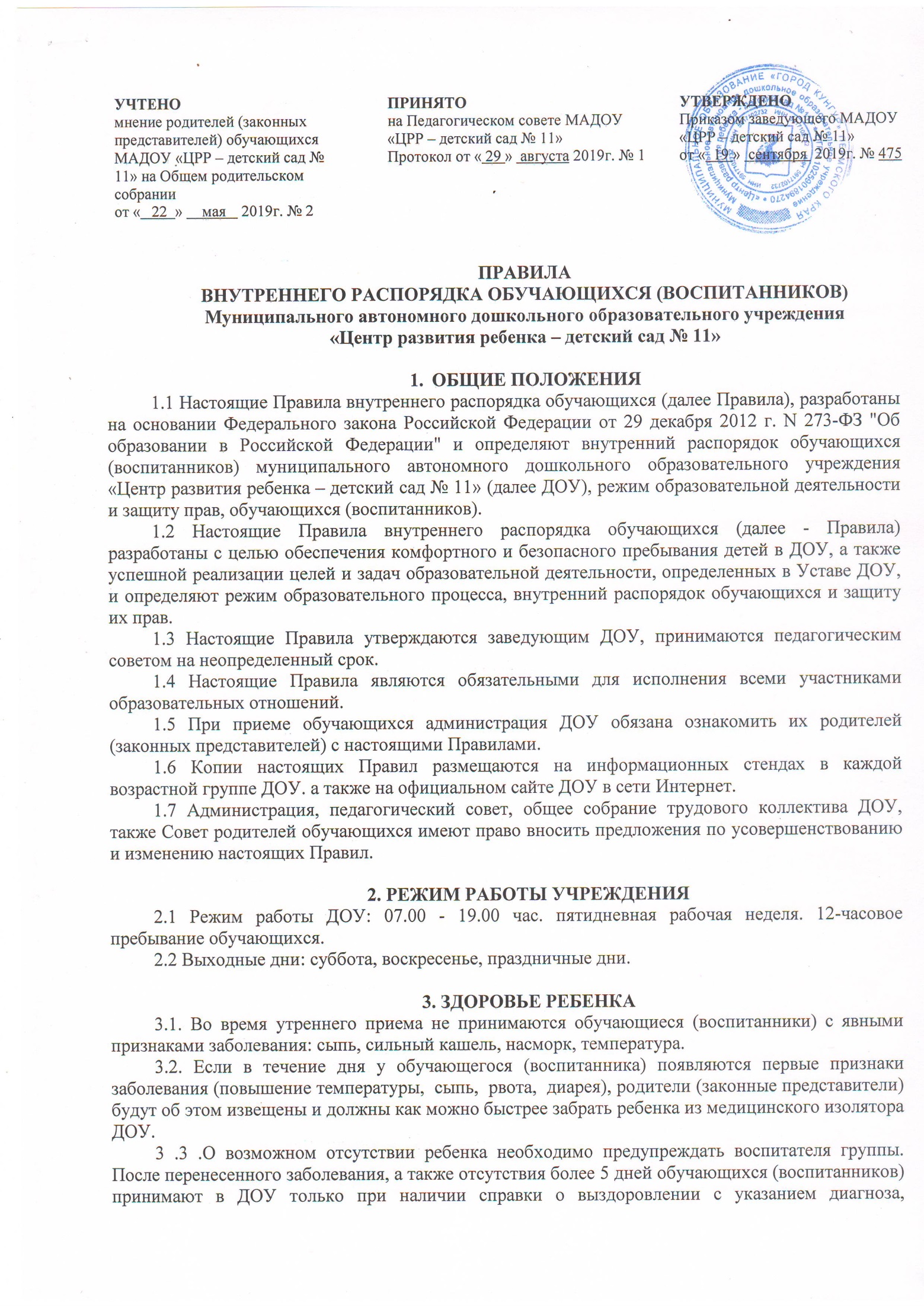 мнение родителей (законных представителей) обучающихся МАДОУ «ЦРР – детский сад № 11» на Общем родительском собранииот «   22  »     мая    2019г. № 2ПРИНЯТОна Педагогическом совете МАДОУ «ЦРР – детский сад № 11» Протокол от « 29 »  августа 2019г. № 1УТВЕРЖДЕНОПриказом заведующего МАДОУ «ЦРР – детский сад № 11» от «  19 »  сентября  2019г. № 475I младшая группаII младшая группаСредняя группа 1Средняя группа 2Старшая группа Подготовительнаягруппа понедельник1. Познавательно-исслед.деят.9.20-9.302. Двиг.деятельность9:50-10:001. Двиг.деятельность 9:00 – 9:15 2. Познавательно-исслед.деят. (констр.)  9:30 – 9:451. Двиг.деятельность9:20- 9:402. Изобр.деятельность (аппл./лепка) 9:50- 10:10 1. Изобр.деятельность (аппл./лепка) 9:15- 9:352. Муз.деятельность9:45- 10:051. Познавательно-исслед.деят. (констр.)9:15-9:402. Двиг.деятельность10:10-10:351. Изобр.деятельность(аппл./лепка)9:00- 09:30  1. Муз.деятельность10:35-11:05 Конструирование16:00-16:30вторник1. Музыкальная деятельность8.50 - 9.002. Ком. деятельность 9.20-9.301.Музыкальная деятельность9:00 – 9:15 2. Изобр.деятельность (лепка/аппликация)9:30 – 9:451.Муз. деятельность 9:20- 9:402. Познавательно-исслед.деятельность(ФЭМП)9:50- 10:101. Познавательно-исслед.деятельность(ФЭМП)9:15- 9:352.Двиг. деятельность 9:45- 10:051. Познавательно-исслед.деятельность(ФЭМП)9:15-9:402. Муз.деятельность10:10-10:35 1. Познавательно-исслед.деятельность(ФЭМП) 9:00- 09:30  2. Двиг.деятельность10:35-11:05 вторникДОП  16:00-16:25ДОП  16:25-16:50среда1. Изобр.деятельность(рисование)9.20 - 9.30 2. Двиг. деятельность9.50 - 10.001. Двиг.деятельность 9.00 – 9:152. Познавательно-исслед.деятельность (ФЭМП)9:30 – 9:45 1. Двиг.деятельность 9:20-9:40 2. Ком.деятельность (развитие речи)9:50- 10:101. Ком.деятельность (развитие речи)9:15- 9:352. Муз.деятельность 9:45-10:051. Ком.деятельность (развитие речи)9:15-9:402. Двиг.  деятельность 10:10-10:351.Познавательно-исслед.деятельность(ФЭМП)9:00- 09:30  2. Муз.  деятельность 10:35-11:05средаДОП  16:00-16:20ДОП  16:00-16:20ДОП  16:00-16:25ДОП  16:00-16:30четверг1. Муз.деятельность8.50 - 9.002.Восприятие худ.лит. и фолькл. 9:20-9:301.Муз.деятельность9:00 – 9:152. Изобр.деятельность (рисование)9:30 – 9:451.Муз.деятельность 9:20-9:45  2.Познавательно-исслед.деят. (констр.)9:50- 10:101.Познавательно-исслед.деят. (констр.)9:15- 9:352.Двиг.деятельность 9:45-10:05 1. Изобр.деятельность(лепка/аппл.)9:15-9:402. Муз.деятельность10:10-10:35 1. Ком.деятельность (разв. грам.прав.речи)9:00- 09:30  2. Двиг.деятельность10:35-11:05 четвергДОП  16:00-16:25ДОП  16:00-16:30пятница1. Двиг. деятельность9.00 - 9.102. Изобр.деятельность(лепка/аппликация)9.20 - 9.301. Ком.деятельность(развитие речи)9:00 – 9:15 2. Двиг.деятельность 10:05 - 10:201.Познавательно-исслед.деятельность  (ознак. с окружающим миром)9:15 – 9:352. Изобр.деятельность (рисование)9:45-10:053. Двиг.деятельность 10:30-10:50 1. Познавательно-исслед.деятельность  (ознак. с окружающим миром)9:15- 9:352. Изобр.деятельность (рисование)9:45-10:053. Двиг.деятельность 11:00-11:20 1.Восприятие худ.лит. и фолькл. 9:15-9:402. Изобр.деятельность (рисование)10:10-10:35 3. Двиг.деятельность 11:30-11:55 1.Восприятие худ.лит. и фолькл. 9:00- 09:30  2. Изобр.деятельность (рисование)09:40- 10:10 3. Двиг.деятельность 12:00-12:302 ч.30 мин. (150 мин.)2 ч.30 мин. (150 мин.)4 ч. (240 мин.)4 ч. (240 мин.)5 ч.25 мин. (325 мин.)7 ч. 25 мин (445 мин.)          ГруппыРежимдня в д\сI младшая группаII  младшая группасредняя группастаршая группа подготовит. группаПрием, осмотр, игры, дежурство, артикуляционная гимнастика7.00-8.007.00-8.007.00-7.557.00-8.007.00-8.20Утренняя гимнастикав  группе    (воспитатель)в  физ. зале     (инструктор по физической культуре)в  физ. зале     (инструктор по физической культуре)в  физ. зале     (инструктор по физической культуре)в  физ. зале     (инструктор по физической культуре)Утренняя гимнастика8.05-8.108.03-8.087.55-8.018.10-8.188.20-8.28Подготовка к завтраку, завтрак, игровая деятельность8.10-8.458.10-8.458.01-8.358.23-8.508.35-8.55Подготовка к НОД, самостоятельная деятельность8.45-9.008.45-9.008.35-9.008.50-9.008.55-9.00Общая длительность НОД, включая перерывы                   9.00-9.30по подгруппам,игры до 9.509.00-9.40игры до 10.009.00-9.50игры до 10.309.00-9.55 игры до 10.309.00-10.10 игры до 10.30II завтрак9.50-10.0010.00-10.1010.00-10.1010.00-10.1010.10-10.20Подготовка к прогулке10.00-10.1510.10-10.2510.30-10.4010.30-10.4010.30-10.40Прогулка10.15-11.4510.25-11.5510.40-12.1010.40-12.2010.40-12.30Возвращение с прогулки11.45-12.0011.55-12.1012.10-12.2012.20-12.3012.30-12.35Подготовка к обеду 12.00-12.1012.10-12.2012.20-12.3012.30-12.4012.35-12.45Обед12.10-12.3012.20-12.4012.30-12.5012.40-13.0012.45-13.00Подготовка ко сну, дневной сон12.30-15.3012.40-15.1512.50-15.1513.00-15.1513.00-15.15Постепенный подъем, воздушные, водные процедуры, подготовка  полднику15.30-15.4015.15-15.3015.15-15.3015.15-15.3015.15-15.30Полдник15.40-15.5015.30-15.4015.30-15.4015.30-15.4015.30-15.40Свободная деятельность15.50-16.1015.40-16.1515.40-16.2015.40-16.2515.40-16.15Познавательно-игровая деятельность16.10-16.45
НОД по подгруппам16.15-16.4516.20-16.4516.25-16.5016.15-16.50Подготовка  к ужину, ужин16.45-17.1516.45-17.1516.45-17.1516.50-17.2016.50-17.20Подготовка к прогулке, прогулка17.15-19.0017.15-19.0017.15-19.0017.20-19.0017.20-19.00Уход детей домойдо 19.00до 19.00до 19.00до 19.00до 19.00